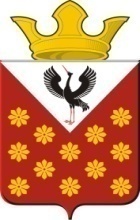 Российская ФедерацияСвердловская областьБайкаловский районПостановлениеглавы Краснополянского сельского поселенияот «__» февраля 2024 года  №___О внесении изменений в Порядок размещения сведений о доходах, об имуществе и обязательствах имущественного характера, представляемых руководителями муниципальных учреждений Краснополянского сельского поселения, на официальном сайте муниципального образования Краснополянское сельское поселение и предоставления этих сведений для опубликования средствам массовой информации, утвержденный Постановлением главы Краснополянского сельского поселения от 04 марта 2019 года №38В соответствии с Федеральными законами от 25.12.2008 № 273-ФЗ «О противодействии коррупции», от 31.07.2020 №259-ФЗ «О цифровых финансовых активах, цифровой валюте и о внесении изменений в отдельные законодательные акты Российской Федерации», постановляю:1. Внести в Порядок размещения сведений о доходах, об имуществе и обязательствах имущественного характера, представляемых руководителями муниципальных учреждений Краснополянского сельского поселения, на официальном сайте муниципального образования Краснополянское сельское поселение и предоставления этих сведений для опубликования средствам массовой информации, утвержденный Постановлением главы Краснополянского сельского поселения от 04 марта 2019 года №38 (далее – Порядок) следующие изменения:1.1. пункт 2 Порядка дополнить подпунктом 4 следующего содержания:«4) сведения об источниках получения средств, за счет которых совершены сделки (совершена сделка) по приобретению земельного участка, другого объекта недвижимости, транспортного средства, ценных бумаг, акций (долей участия, паев в уставных (складочных) капиталах организаций), цифровых финансовых активов, цифровой валюты в течение календарного года, предшествующего году представления сведений (далее - отчетный период), если общая сумма таких сделок превышает общий доход должностного лица и его супруги (супруга) за три последних года, предшествующих отчетному периоду.».2. Опубликовать настоящее Постановление на сайте Краснополянского сельского поселения в сети «Интернет» www.krasnopolyanskoe.ru.3. Контроль за исполнением настоящего Постановления оставляю за собой.Глава Краснополянского сельского поселения                                                       А.Н. Кошелев